Уважаемые жители Малолученского сельского поселения!         Повестка дня на сегодня – отчет работы Администрации о проделанной работе  за 2019 год         Исполнение бюджета поселения за 2019 год составило по доходам в сумме 6639,5 тыс. рублей, или 99,4 процента к годовому плану и по расходам в сумме 6113,9 тыс. рублей, или 73,7 процента. Профицит по итогам 2019 года составил 525,6 тыс.рублей.           Налоговые и неналоговые доходы бюджета сельского поселения исполнены в сумме 1900,9 тыс. рублей или 103,7 процента к годовым плановым назначениям. Наибольший удельный вес в их структуре занимают: земельный налог – 1137,2 тыс. рублей или 59,8 процента, доходы от использования имущества, находящегося в муниципальной собственности – 398,4 тыс.рублей или 21,0 процента, единый сельскохозяйственный налог – 158,5 тыс.рублей, или 8,3 процента, налог на доходы физических лиц – 111,3 тыс. рублей или 5,9 процента, доходы, поступающие в порядке возмещения расходов, понесенных в связи с эксплуатацией имущества – 67,1  тыс. рублей или 3,5 процента.           Основными доходными источниками бюджета сельского поселения, как и прежде, являются безвозмездные перечисления, их объем составил 4738,6  тыс. рублей или 71,4 процента всех поступлений, в том числе:	– дотации из областного бюджета – 4628,2 тыс. рублей;	– субвенции  из Фонда компенсаций областного бюджета – 83,5 тыс. рублей;          - иные межбюджетные трансферты – 26,9 тыс. рублей.           Основные направления расходов бюджета сельского поселения:обеспечение деятельности местных администраций – 4396,1 тыс.рублей;обеспечение деятельности учреждений культуры  –  933,8 тыс.рублей;обеспечение мероприятий по благоустройству сельского поселения – 444,7 тыс. рублей.  НАЛОГИ:недоимка по налогам на 01.01.2019 года составляет 549,2 тыс. рублей.по юридическим лицам недоимки нет. по физическим лицам – 549,2 тыс. рублей (налог на имущество физических лиц – 13,8 тыс. рублей, земельный налог – 155,2 тыс. рублей, транспортный налог – 276,7 тыс. рублей, налог на доходы физических лиц – 57,0 тыс. рублей, единый налог на вмененный доход – 46,5 тыс. рублей) ;         А недоимка по налогам на 01.01.2020 года составляет 625,1 тыс. рублей. (Рост на 75,9 тыс. рублей)из них: по физическим лицам – 623,9 тыс. рублей (налог на имущество физических лиц – 18,2 тыс. рублей, земельный налог – 122,1 тыс. рублей, транспортный налог – 394,5 тыс. рублей, налог на доходы физических лиц – 75,7 тыс. рублей, единый налог на вмененный доход – 13,4 тыс. рублей);по юридическим лицам недоимки – транспортный налог с организаций в сумме 1,2 тыс.рублей. Администрацией Малолученского сельского поселения направлены письма в МР ИФНС №16 по РО с просьбой произвести перерасчет земельного налога налогоплательщикам, имеющим льготу по земельному налогу и предоставлены свидетельства о смерти и справка из Загса о списке умерших, которым производилось начисление налога. Специалисты Администрации  при поступлении из налоговой инспекции списков о задолжниках по налогам в телефонном режиме извещают должников о необходимости погашения образовавшейся задолженности.В результате проведенной работы по состоянию на 01.12.2019 года недоимка  составила 295,6 тыс. рублей сократилась недоимка на253,6 тыс. рублей, в том числе: по земельному налогу на 90,1 тыс. рублей, по налогу на имущество - на 3,1 тыс.рублей, по транспортному налогу с физических лиц - на 90,5 тыс. рублей, налогу на доходы физических лиц на 38,2 тыс. рублей, по единому налогу на вмененный доход на 32,9 тыс.рублей. Но в связи с неуплатой налогов за 2019 год недоимка возросла.      На территории Малолученского сельского поселения находятся 4 населенных пункта. Это – ст. Баклановская, х. Алдабульский, ст. Малая Лучка и х. Кривский, в которых проживают 902 жителя , том числе  женщин 499 , мужчин  403.Умерло  10 человек. Родилось  3 ребенка . В поселении функционируют 2 ФАПа (х. Алдабульский, ст. Малая Лучка), имеется машина скорой помощи для доставки больных в райцентр.  Детский сад «Золотая рыбка» в настоящее время посещают 19 детей. В школе обучаются  68 детей   с четырех населенных пунктов. Доставляют детей на специальном школьном автобусе;Отделением центра обслуживания граждан пожилого возраста  на обслуживании находится  68  пенсионера;    Доставка  населения в с. Дубовское и г. Волгодонск осуществляет   частная  газель     В поселении работает библиотека. Библиотечный фонд составляет 10800 экземпляров.    В состав Сельского дома культуры входят 4 сельских клуба. На отчетный период  работают  3 сельских клуба: в х.Кривский , в ст.Малая Лучка , х.Алдабульский,  с 1 мая 2019 года был закрыт сельский клуб в ст.Баклановская –из-за аварийного состояния.За  2019 г силами работников культуры проводились  мероприятия для разных возрастных категорий граждан  (тематические концерты, беседы, посиделки, чаепития), работают кружки детского творчества. Были организованы и проведены циклы мероприятий патриотической направленности, посвященные Дню защитников Отечества, Дню Победы, Дню России, проводились праздники посвященные не только обязательным праздникам, но и православные праздники. Клубы  активно принимают участие  в районных мероприятиях. Трижды приезжал настоятель Владимирского храма села Дубовское Павел Почтовый. Проводились богослужения. Жители сельского поселения  приняли решение  о строительстве  часовни в ст. Малая Лучка. Сбор средств поручен  представителям казачества. В настоящее время  функционируют   4  детские площадки  во всех населенных пунктах , в ст.Малая Лучка  функционирует  спортивная площадка, где установлены спортивные тренажеры.    Телефонная связь осуществляется через АТС, на обслуживании находятся 48  абонентских номеров, связь системы «Мегафон», 54 абонента Ростелеком,  17   абонентов   пользуются   волоконно-оптической  линией  связи. Люди довольны .      За 2019  год  Администрацией Малолученского сельского поселения: -выдано 395  справки;-исходящей информации – 231- принято постановлений -185- распоряжений - 99За 2019 год  Администрацией Малолученского сельского поселения  были заключены 101 контракт. Задачей которых  состояла в том, чтобы  обеспечить жизнедеятельность  поселения. Все контракты  были исполнены  без нарушений.В настоящее время в реестре муниципального имущества Малолученского сельского поселения  числится  37  объектов.За 2019 года  оформлена документация  на 3 кладбища. Оформление документов на все виды детских пособий, адресную социальную помощь, различного вида субсидии ведется  через МФЦ. Специалисты Администрации Малолученского сельского поселения осуществляют выдачу соответствующих   справок.      Ведется  профилактическая  работа  с населением   по пожарной   безопасности.   Проводятся  рейды по выявлению фактов  сжигания сорной  и сухой растительности, распространяются среди населения  памятки о мерах пожарной безопасности. Рейд по проверке отопления в домах  представителями  пожарной службы, ПДН, Администрации. Создана  добровольная  пожарная  дружина  в количестве   10  человек. Администрация  проводит страхование жизни  добровольных пожарников. Большое внимание  уделялось и уделяется разъяснительной работе   среди родителей  о  нахождении детей на  летних каникулах  на водоемах . Прием граждан  по личным вопросам  ведет глава Администрации сельского поселения: обращения в основном носят социальный характер , ежедневно  рассматривается  масса вопросов , носящих бытовой характер, требующих  внимания со стороны главы Администрации.За 2019  года  удалось трудоустроить  на работу по благоустройству территории сельского поселения  4 человека взрослых, 4 человека детей. Вся  информация о деятельности Администрации Малолученского сельского поселения, размещается  на официальном сайте администрации.  Санитарный порядок и благоустройство:      В целях наведения санитарного порядка и благоустройства территории Малолученского сельского поселения работает  штаб по благоустройству.Администрация  сельского поселения  и  добровольцы  провели активную работу по уборки территории населенных пунктов от сорной растительности, зарослей кустарников, сухих деревьев и мусора. Для выполнения этой работы проводились ударники, на которые привлекались работники Администрации, школы, детского сада, осужденные  лица, а также  расположенные  на территории поселения  сельхозпроизводители (противопожарная опашка, уборка территорий мест хранения ТБО)        На сходах граждан ,в личных  беседах проводилась работа с населением по вопросам санитарной очистки и благоустройству личных подворий и прилегающих территорий. В 2019 году вывоз ТБО производит ОО «Эко Центр»- региональный оператор в сфере  обращения с твердыми коммунальными отходами, согласно заключенным договорам   с населением и индивидуальными предпринимателями.За отчетный период проводился  велось  грейдирование дорог с щебеночным покрытием  в населенных пунктах, обкос травяного покрова вдоль дорог.На всех кладбищах  сельского поселения был дважды проведен  покос сорной растительности,  очистка   территории от сухих деревьев  и деревьев, которые разрослись по территории кладбища.  За отчетный период составлено и передано в районную административную комиссию 14 протоколов об административных правонарушениях.Уличное освещение :          По уличному освещению населенных пунктов Малолученского сельского поселения проводилась следующая работа : заключен договор с РЭС  на обслуживание по замене  электролампочек. Они меняются один раз в месяц .По поселению  в рабочем состоянии находятся  60  световых  приборов Фонари приходят в негодность из-за времени использования. Покупка новых осветительных приборов необходима, но пока решается вопрос о собственности уличного освещения , чтобы избежать нецелевое использование денежных средств.	Водоснабжение :Передача водопроводных сетей  ст. Малая Лучка   в настоящее время находится на заключительном этапе, в настоящее время проводится ремонт  водной  трасы, ремонт колодцев на насосной станции, для этого закуплен кирпич, завезен песок, цемент, ремонт будет проводить УРСВ, после этого ремонта будет произведено подключение к новому водоканалу, а пока   подача технической  воды в ст.Малая Лучка и х.Кривский осуществляется  из балки х. Кривский. Стараемся  поддерживать  бесперебойную подачу воды населению. Ремонтные работы проводятся  своими силами.    Водоснабжение в ст. Баклановская и х. Алдабульский осуществляется организацией ГУП РО «УРСВ». Водоснабжение подается бесперебойно, если  поступают  заявления  от граждан  о неисправности  водопровода , то  они  устраняются  этой организацией.Физкультура и спорт: В спортивных мероприятиях принимаем активное участие  на районных соревнованиях проходивших  в зимне-весенний период.На территории поселения спортивные соревнования проводятся в основном на базе Малолученской школы– волейбол, футбол, теннис, мероприятия проводятся на новой спортивной площадке .Проводятся товарищеские  футбольные матчи с соседями , в том числе и с соседями с Волгоградской области. Участвуем в районных спортивных мероприятиях ( спартакиада, день физкультурника и другие). О подготовке к переходу на цифровое телевизионное вещание. С 3 июня 2019 г перешли на цифровое телевещание. Управлением социальной защиты населения малоимущим гражданам   была оказана помощь .Задачи   на  2020 года Использование с/х земель по назначению.Увеличение доходной части местного бюджета.С 2020 года  доходная часть от транспортного налога будет поступать в бюджет района. Ремонт автомобильных дорог  расположенных на территории нашего сельского поселения будет зависеть от полноты уплаты транспортного налога. Поэтому важной  задачей   на 2020 год   становится  100%  сбор  транспортного налога.      Организация  ударников  для наведения  порядка  на  территории поселения : кладбища , несанкционированные свалки , территории вдоль  автомобильной дороги , берега и балки прибрежной зоны.Усилить  организацию работы  по  содержанию  домашних животных и птицы, и составление протоколов  правонарушений. Хочется выразить благодарность всем неравнодушным жителям поселения  за вклад и в развитие  и благоустройство поселения. Сотрудников Администрации  за их работу, Администрацию района и руководителей  всех служб района за их помощь и понимание.Доклад окончен. Спасибо за внимание !Глава Администрации Малолученского сельского поселения                              Е. В. Козырева Периодическое печатное издание Администрации Малолученского сельского поселения Дубовского района Ростовской областиУчредитель:     Администрация  Малолученского сельского поселения Адрес: 347425, ул. Центральная, 11, ст.Малая Лучка  Дубовского района  Ростовской области. тел./факс(86377) 5-45-08,      Отпечатано в Администрации Малолученского сельского поселения      «11»  февраля   2020  г.                 Распространяется бесплатно                                                                                                                                                  Тираж 30 экз.   МАЛОЛУЧЕНСКИЕ ВЕДОМОСТИ «11» февраля 2020 г.ПЕРИОДИЧЕСКОЕ ПЕЧАТНОЕ ИЗДАНИЕ МАЛОЛУЧЕНСКОГО СЕЛЬСКОГО ПОСЕЛЕНИЯ«11» февраля 2020 г.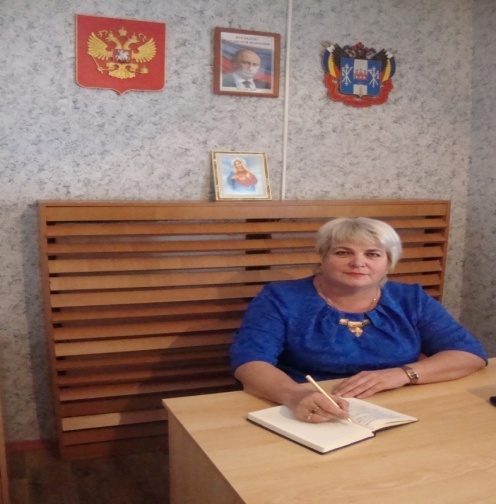 ПОКАЗАТЕЛИПОКАЗАТЕЛИПОКАЗАТЕЛИбюджета Малолученскеого сельского поселения Дубовского района за 2019 годбюджета Малолученскеого сельского поселения Дубовского района за 2019 годбюджета Малолученскеого сельского поселения Дубовского района за 2019 год(тыс.руб.)Наименование показателейУтвержденные бюджетные назначения на годИсполнено123НАЛОГОВЫЕ И НЕНАЛОГОВЫЕ ДОХОДЫ1833,7601,2НАЛОГИ НА ПРИБЫЛЬ, ДОХОДЫ111,2111,3Налог на доходы физических лиц111,2111,3НАЛОГИ НА СОВОКУПНЫЙ ДОХОД158,5158,5Единый сельскохозяйственный налог158,5158,5НАЛОГИ НА ИМУЩЕСТВО1090,91157,8Налог на имущество физических лиц15,820,6Земельный налог1075,11137,2ГОСУДАРСТВЕННАЯ ПОШЛИНА1,41,4Государственная пошлина за совершение нотариальных действий должностными лицами органов местного самоуправления, уполномоченными в соответствии с законодательными актами Российской Федерации на совершение нотариальных действий1,41,4ДОХОДЫ ОТ ИСПОЛЬЗОВАНИЯ ИМУЩЕСТВА, НАХОДЯЩЕГОСЯ В ГОСУДАРСТВЕННОЙ И МУНИЦИПАЛЬНОЙ СОБСТВЕННОСТИ398,3398,4Доходы, получаемые в виде арендной платы, а также средства от продажи права на заключение договоров аренды за земли, находящиеся в собственности поселений (за исключением земельных участков муниципальных автономных учреждений) Доходы от сдачи в аренду имущества, составляющего казну сельских поселений (за исключением земельных участков)ДОХОДЫ ОТ ОКАЗАНИЯ ПЛАТНЫХ УСЛУГ (РАБОТ) И КОМПЕНСАЦИИ ЗАТРАТ ГОСУДАРСТВАДоходы от компенсации затрат государства241,0157,367,067,0241,1157,367,167,1ШТРАФЫ, САНКЦИИ, ВОЗМЕЩЕНИЕ УЩЕРБА6,46,4Денежные взыскания (штрафы), установленные законами субъектов Российской Федерации за несоблюдение муниципальных правовых актов, зачисляемые в бюджеты поселений6,46,4БЕЗВОЗМЕЗДНЫЕ ПОСТУПЛЕНИЯ4847,54738,6Безвозмездные поступления от других бюджетов бюджетной системы Российской Федерации4847,54738,6Дотации бюджетам поселений  на выравнивание бюджетной  обеспеченности4628,24628,2Субвенции бюджетам поселений на осуществление первичного воинского учета на территориях, где отсутствуют военные комиссариаты83,383,3Субвенции бюджетам поселений на выполнение передаваемых полномочий субъектов Российской ФедерацииМежбюджетные трансферты, передаваемые бюджетам сельских поселений из бюджетов муниципальных районов на осуществление части полномочий по решению вопросов местного значения в соответствии с заключенными соглашениямиПрочие межбюджетные трансферты, передаваемые бюджетам сельских поселений0,2135,80,226,9ИТОГО ДОХОДОВ6681,26639,5РАСХОДЫОБЩЕГОСУДАРСТВЕННЫЕ ВОПРОСЫ4524,04504,3Функционирование Правительства Российской Федерации, высших исполнительных органов государственной власти субъектов Российской Федерации, местных администрацийРезервные фонды                                                                                                 4411,9                3,04396,20,0Другие общегосударственные вопросы109,1108,1НАЦИОНАЛЬНАЯ ОБОРОНА83,383,3Мобилизационная и вневойсковая подготовка83,383,3НАЦИОНАЛЬНАЯ БЕЗОПАСНОСТЬ И ПРАВООХРАНИТЕЛЬНАЯ ДЕЯТЕЛЬНОСТЬОбеспечение пожарной безопасности17,812,817,812,8Другие вопросы в области национальной безопасности и правоохранительной деятельности5,05,0НАЦИОНАЛЬНАЯ ЭКОНОМИКА2213,356,9Дорожное хозяйство (дорожные фонды)Другие вопросы в области национальной экономики135,82077,526,930,0ЖИЛИЩНО-КОММУНАЛЬНОЕ ХОЗЯЙСТВО418,3417,8Благоустройство418,3417,8ОБРАЗОВАНИЕ3,53,5Профессиональная подготовка, переподготовка и повышение квалификации3,53,5КУЛЬТУРА, КИНЕМАТОГРАФИЯ 933,8933,8Культура933,8933,8СОЦИАЛЬНАЯ ПОЛИТИКА78,278,2Пенсионное обеспечение78,278,2ФИЗИЧЕСКАЯ КУЛЬТУРА И СПОРТ18,418,4Физическая культура18,418,4ИТОГО РАСХОДОВ8290,66113,9ДЕФИЦИТ (-), ПРОФИЦИТ (+)-1609,4+525,6ИСТОЧНИКИ ВНУТРЕННЕГО ФИНАНСИРОВАНИЯ ДЕФИЦИТА1069,4Остатки средств бюджетов1609,4